§292.  License qualifications1.  Application.  An applicant shall submit an application together with the fee as set under section 287‑A.[PL 2007, c. 402, Pt. G, §8 (AMD).]2.  Residence.  The applicant shall provide evidence of the applicant's legal residence.[PL 1999, c. 146, §5 (NEW).]3.  Reputation.  The applicant must have a good reputation for honesty, fair dealing and competency.[PL 2013, c. 217, Pt. J, §1 (AMD).]4.  Examination.  Each applicant shall satisfactorily pass the examination, the content of which is determined by the board.  Examination results remain valid for issuance of a license for 90 days after the exam is passed.[PL 2007, c. 402, Pt. G, §8 (AMD).]5.  Surety bond.  Each applicant for licensure shall file a surety bond in an amount set by the board by rule.[PL 1999, c. 146, §5 (NEW).]6.  Criminal history information. [PL 2007, c. 402, Pt. G, §8 (RP).]SECTION HISTORYPL 1999, c. 146, §5 (NEW). PL 2007, c. 402, Pt. G, §8 (AMD). PL 2013, c. 217, Pt. J, §1 (AMD). The State of Maine claims a copyright in its codified statutes. If you intend to republish this material, we require that you include the following disclaimer in your publication:All copyrights and other rights to statutory text are reserved by the State of Maine. The text included in this publication reflects changes made through the First Regular and Frist Special Session of the 131st Maine Legislature and is current through November 1, 2023
                    . The text is subject to change without notice. It is a version that has not been officially certified by the Secretary of State. Refer to the Maine Revised Statutes Annotated and supplements for certified text.
                The Office of the Revisor of Statutes also requests that you send us one copy of any statutory publication you may produce. Our goal is not to restrict publishing activity, but to keep track of who is publishing what, to identify any needless duplication and to preserve the State's copyright rights.PLEASE NOTE: The Revisor's Office cannot perform research for or provide legal advice or interpretation of Maine law to the public. If you need legal assistance, please contact a qualified attorney.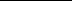 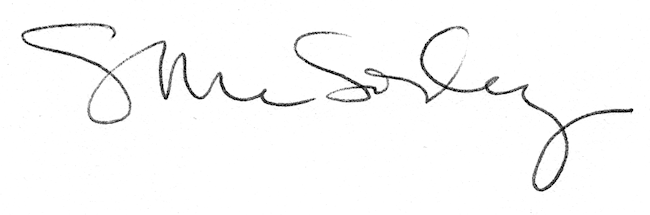 